III вариант1. Какой художник написал портрет  А. К. Швальбе 1804г.?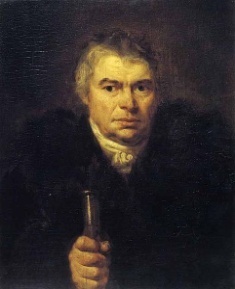 а) О. Кипренскийб) Д. Левицкий в) В. Тропининг) А. Венецианов2. Какой архитектор спроектировал  собор Смольного монастыря в Санкт-Петербурге?а) Ухтомскийб) Растеллив) Трезини г) Росси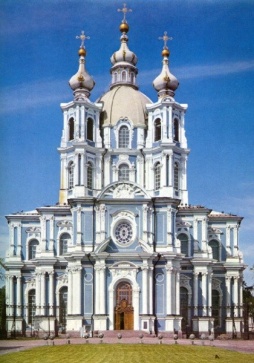 3. Какой архитектор разработал проекты трех типов домов — “для именитых”, “для зажиточных”, “для подлых”?а) Ухтомскийб) Растеллив) Трезиниг) Росси 4. В 996 году на руси была выстроена первая каменная постройка, это а) Спасо-Преображенский соборб) Церковь успения Богоматерив) Церковь Св. Владимираг) Софийский собор5. Какой архитектор спроектировал: «Дом Пашкова» 1784г., «Дворец Ничаевых» 1785г., «Владимирску церковь» 1797г.?а) Россиб) Казаков в) Баженовг) Ростелли6.  Расположите  название цвета с его обозначением  в иконописи7. Какой художник написал портрет  А. С. Пушкина 1827г.?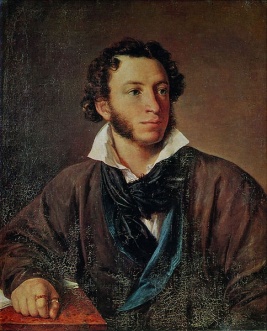 а) О. Кипренскийб) Д. Левицкий в) В. Тропининг) А. Венецианов8. Какой архитектор спроектировал: «Сенатский дворец» 1775г., «Малый Николаевский дворец» 1775г., «Здание мерии Москвы» 1782г.?а) Россиб) Казаков в) Баженовг) Ростелли9. Какой вид храма изображен на рисунке?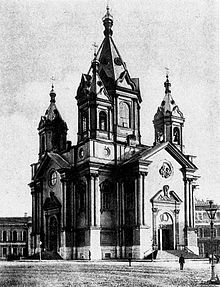 а) Базилика б) Центрическийв) Крестово-купольныйг) Шатровый10. иконостас —  это...а) особо освященный стол, на котором во время службы символически присутствует сам Христосб) главный священный предмет храма, помещающийся на престоле — освященный архиереем шелковый плат с изображением положения Христа во гроб и с зашитой в него частицей мощей какого-либо святого в) возвышенное место за престолом, считающееся самым святым местом в алтаре, на котором ставится большой семисвечник и запрестольный крест Крестово-купольныйг) алтарная преграда с царскими и дьяконскими вратами 11. Какой скульптор создал Памятник Суворову
 на Суворовской площадив Санкт-Петербурге?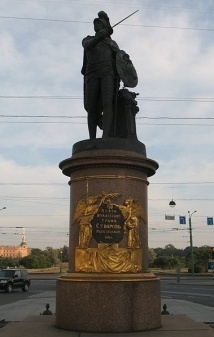 а) Ф. Шубин б) Д. Левицкий в) М. Козловский г) Э. Фальконе13. Особенастямми какой русской иконописной школы являются эти: Мягкость письма, сотканные золотыми штрихами бесплотные фигуры, золотой свет, пронизывающий изображения, правильные пропорции как след античного влияния и гармоничный подбор красок ?а) Новгородская школаб) Владимиро-Суздальская школав) Тверская школаг) Псковская школа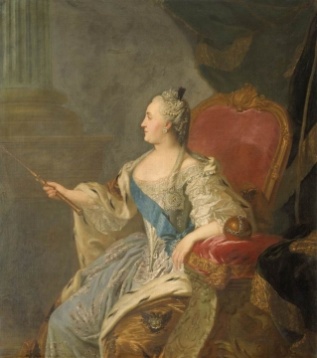 12. Какой русский художник написал  

портрет Екатерины II 1763г.?а) Ф. Рокотов б) Д. Левицкий в) В. Боровиковский г) П. Шереметев14. Какой русский художник написал портрет вице-канцлера князя А. Б. Куракина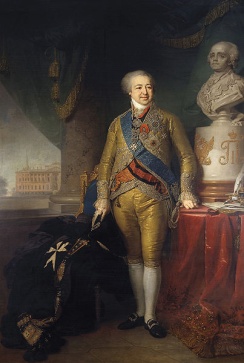 а) Ф. Рокотов б) Д. Левицкий в) В. Боровиковский г) П. Шереметев 15. Особенастямми какой русской иконописной школы являются эти: мрачная выразительность, грубоватость линий, темные лики, резкость и контрастность цветового решения, повышенная экспрессия в жестах и позах изображенных ?а) Новгородская школаб) Владимиро-Суздальская школав) Тверская школаг) Псковская школа16. Какой скульптор  создал 58 мраморных исторических портретов для Чесменского дворца (1771—1775), 42 скульптуры для Мраморного дворца (1775—1785)?а) Ф. Шубин б) Д. Левицкий в) М. Козловский г) Э. Фальконе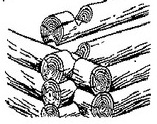 7. Назовите тип скрепления бревен изображенный на рисунке?а) в режб) в лапув) в облог) связный18. горнее место —  это...а) особо освященный стол, на котором во время службы символически присутствует сам Христосб) главный священный предмет храма, помещающийся на престоле — освященный архиереем шелковый плат с изображением положения Христа во гроб и с зашитой в него частицей мощей какого-либо святого в) возвышенное место за престолом, считающееся самым святым местом в алтаре, на котором ставится большой семисвечник и запрестольный крест Крестово-купольныйг) стол, расположенный у северной стены алтаря19. Какой вид храма изабражен на рисунке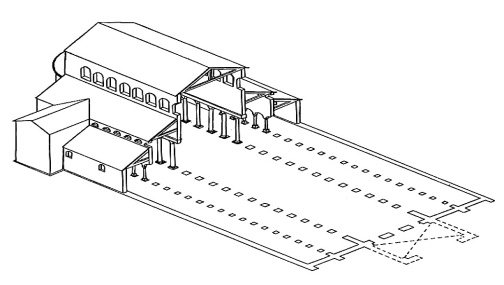 а) Базилика б) Центрическийа) Крестово-купольныйг) Шатровый                       20. В ИталииКакую работу  О. Кипренский в Италии  приняли за творение Рембрандта?белый     цвет божественного и императорского достоинствазеленыйцвет карающего и очищающего пламени и цвет крови   пурпурсимвол божественного света, чистотыкрасныйцвет земли, юности и цветенияа) Портрет  
А. К. Швальбе 1804г.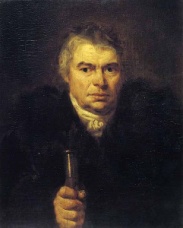 б)  Портрет  
В. А. Жуковского 1816 г.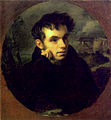 в)  Читатели газет 
в Неаполе 1831г.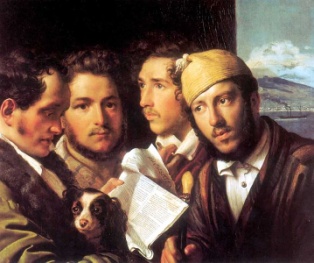 г) Портрет 
К. Н. Батюшкова 1815г.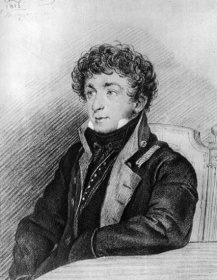 